201８.9.1発行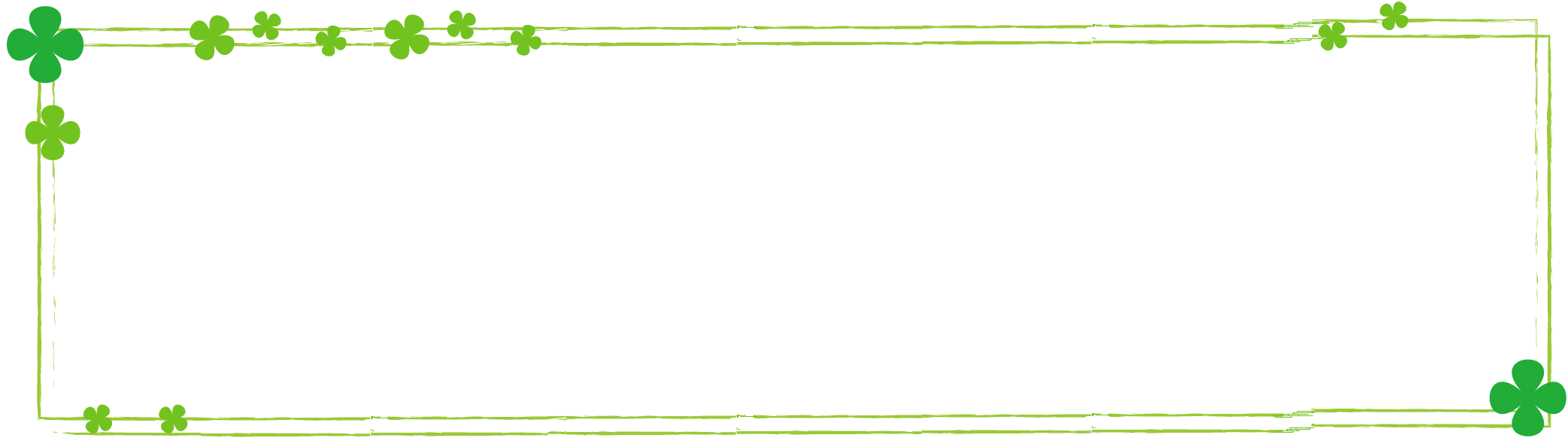 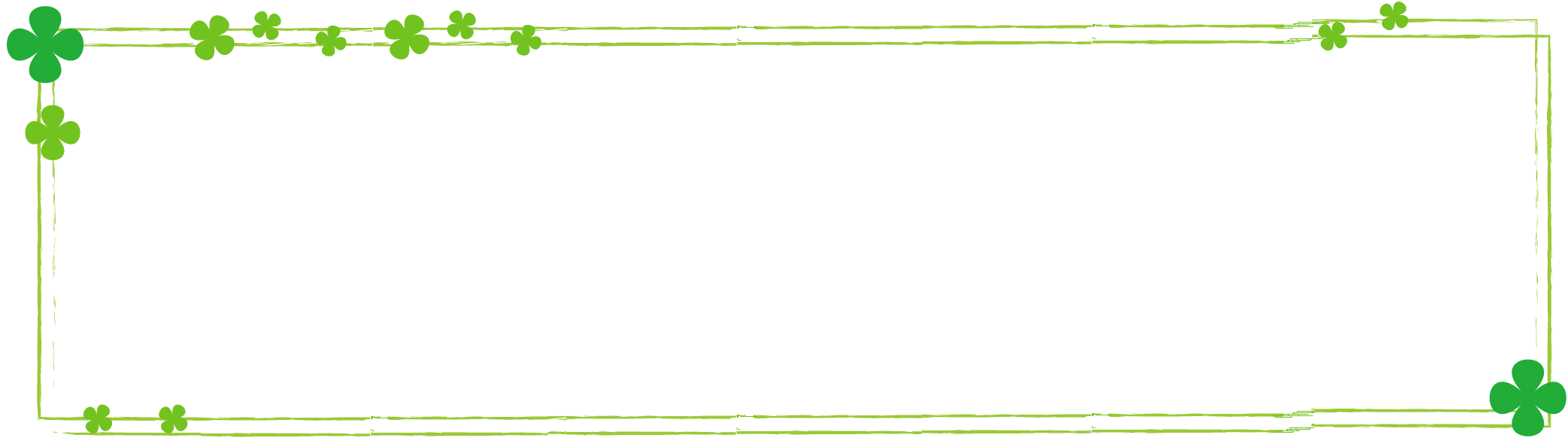 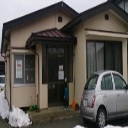 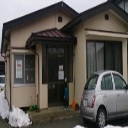 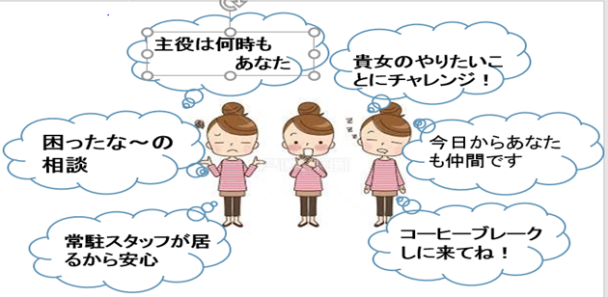 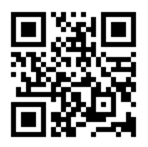 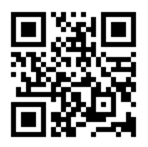 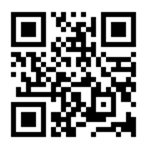 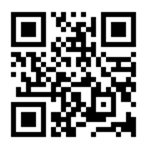 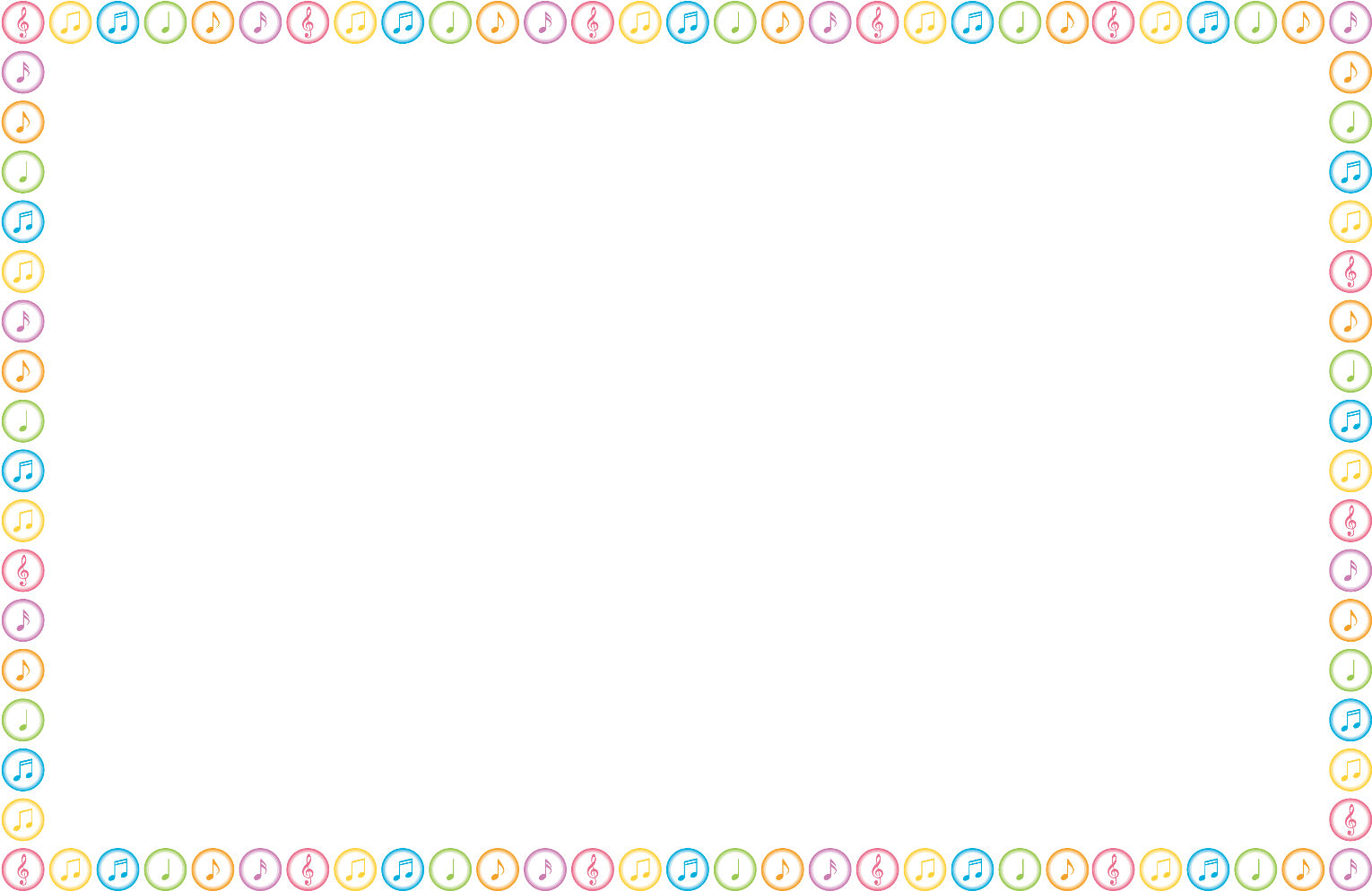 一口メモ■聴き上手になるための”さしすせそ”　　　聴き上手＝豊かな人間関係！　その効果はお試しを！笑顔で相手の話を聴きながら、さ…さすが！　し…知らなかった。教えて！　す…すごい！　せ…センスを感じる　そ…そうなんだ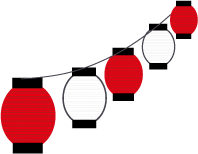 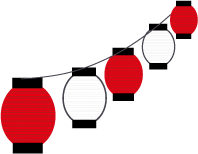 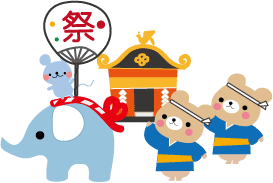 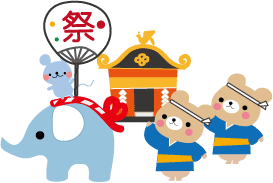 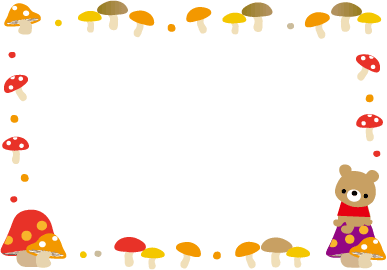 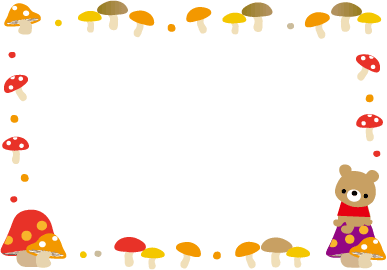 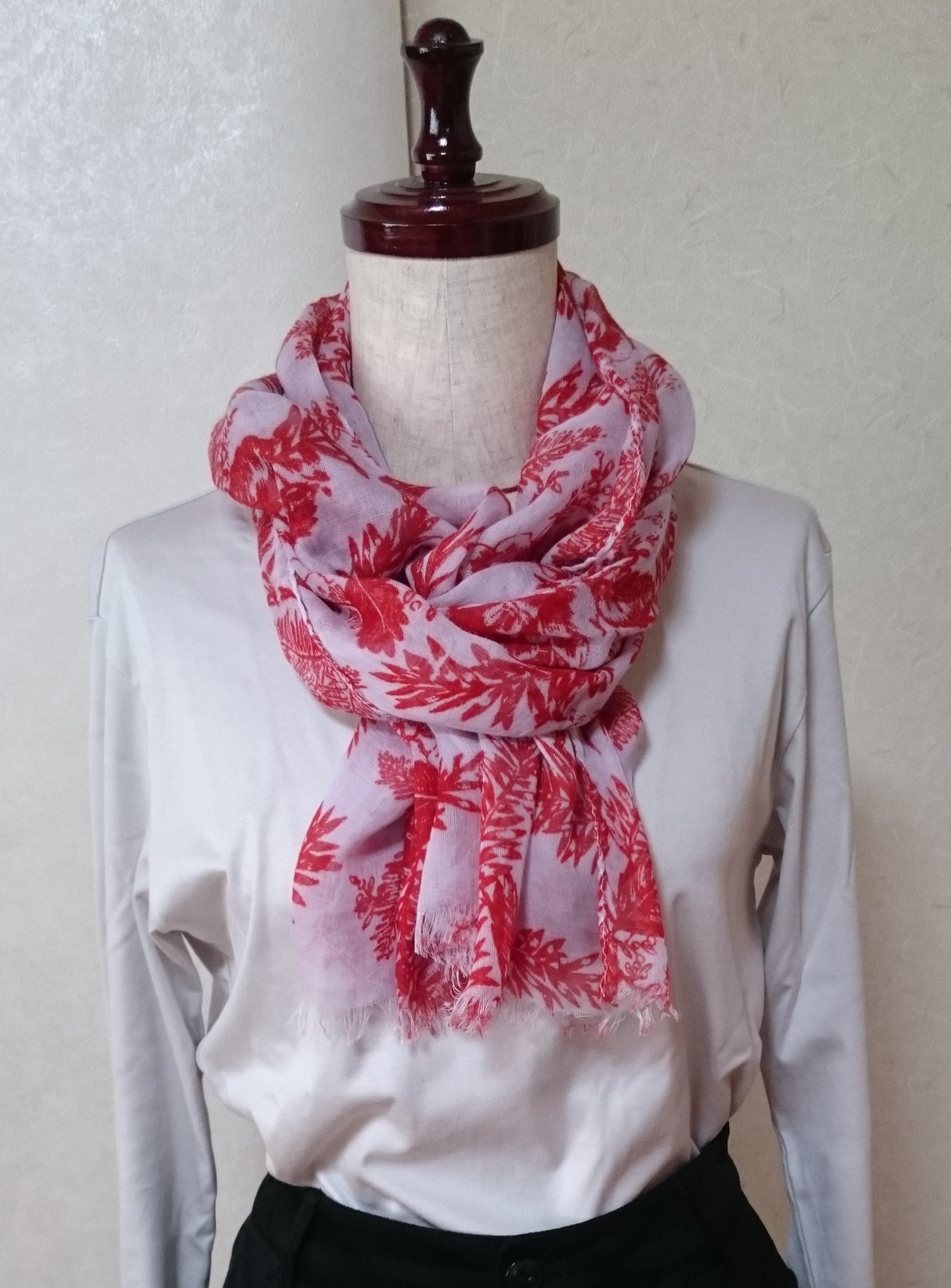 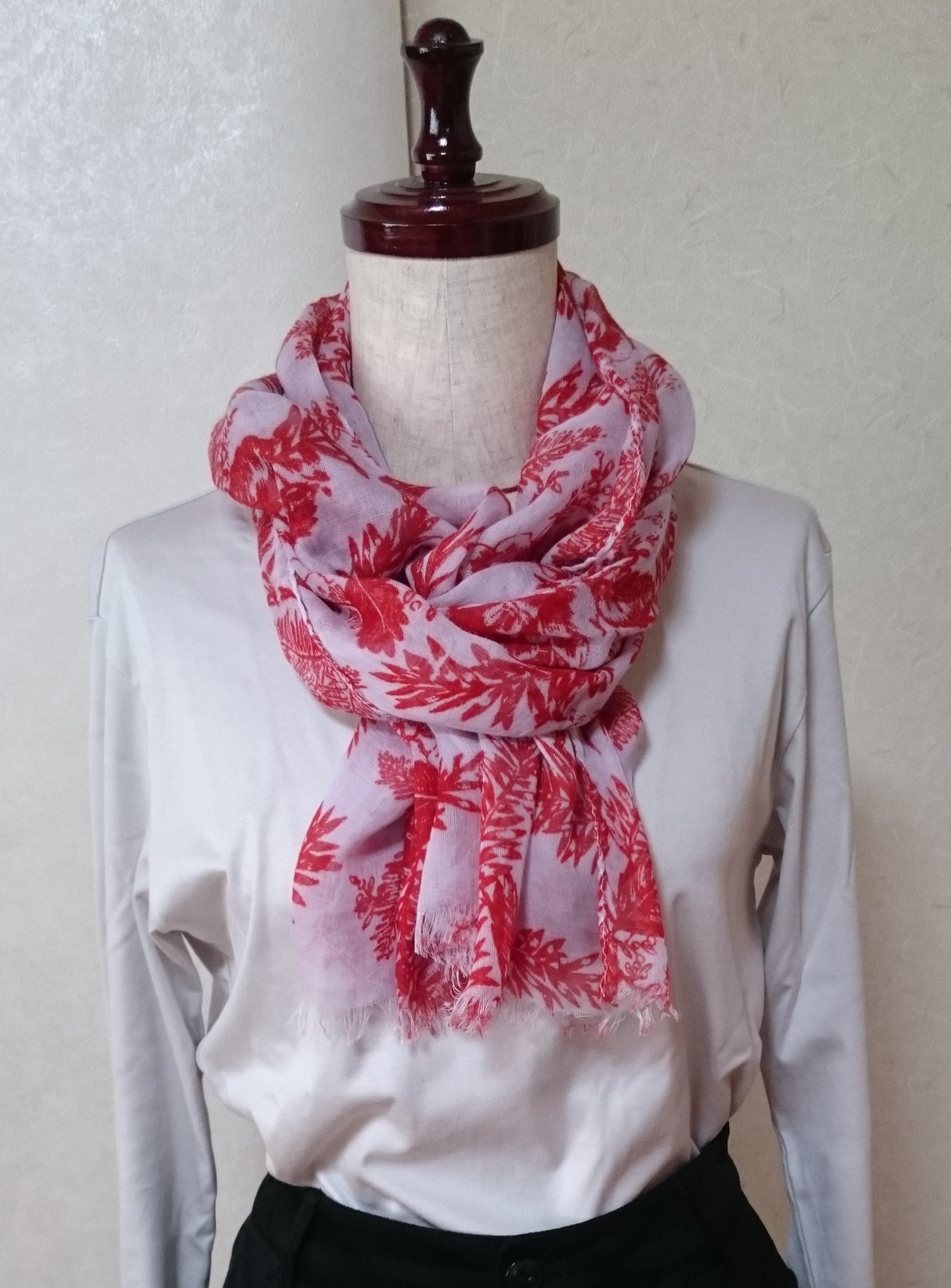 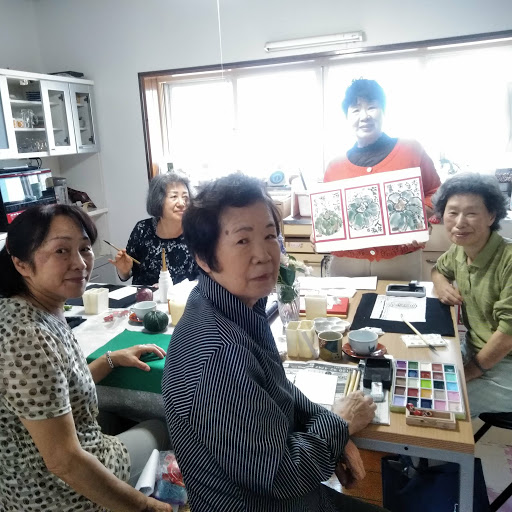 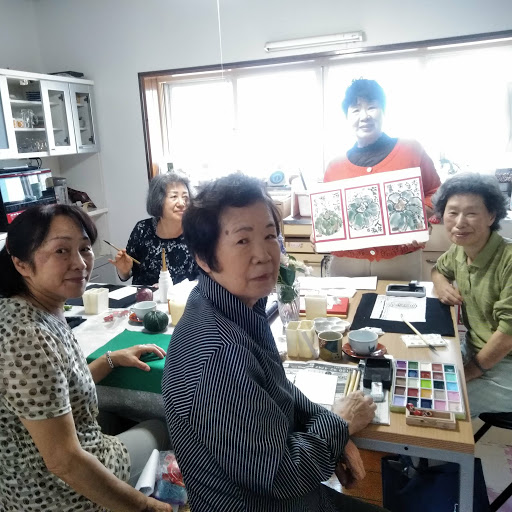 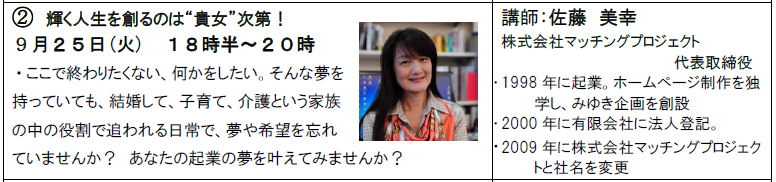 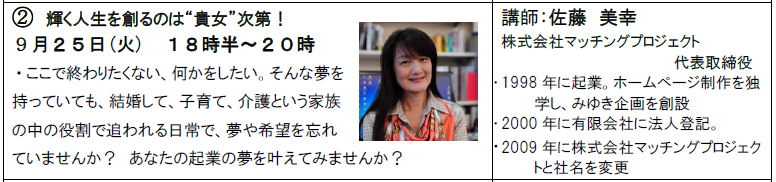 